ПРОЕКТО подготовке и проведении Всероссийской акции профсоюзов в рамках Всемирного дня действий профсоюзов«За достойный труд!» в 2020 годуВо исполнение постановления Исполнительного комитета Федерации Независимых Профсоюзов России от 18.09.2020 «О подготовке и проведении Всероссийской акции профсоюзов в рамках Всемирного дня действий «За достойный труд!» Президиум Федерации профсоюзов РТ поддерживает проведение Всероссийской акции профсоюзов в рамках Всемирного дня действий «За достойный труд!» 7 октября 2020 года. Профсоюзы Татарстана проводят эту акцию под девизом: «За достойный труд!». В условиях глобализации, цифровизации экономики и социальной сферы приоритетом государственной политики должен оставаться достойный труд, реализация принципов которого направлена на приумножение человеческого капитала, создание высокотехнологичных рабочих мест, на рост покупательной способности, на  сокращение неравенства и усиление устойчивости в период кризисов и иных возникающих проблем.Благодаря наработанному экономическому потенциалу, привлечению инвестиций, активному участию в реализации национальных проектов и стратегических инициатив нашего правительства в отчетном году позитивные тенденции наблюдались в экономике республики и социальной сфере. В течение ряда лет реализуются масштабные программы и проекты, нацеленные на повышение качества жизни Так, по основным макроэкономическим показателям, таким как объемы валового регионального продукта и инвестиций в основной капитал, уровень оплаты труда и занятости, Татарстан традиционно входит в число лидеров среди регионов Приволжского федерального округа. Татарстан вошел в число регионов по реализации пилотных проектов, направленных на повышение уровня доходов граждан, в этом году адресные меры поддержки уже получили 750 тысяч татарстанцев. Из бюджета республики дополнительно выделено более 480 млн рублей на поддержку малоимущих семей, имеющих детей.Очередным этапом по преодолению бедности по инициативе профсоюзов стало установление с 1 января т.г. минимальной заработной платы в размере 14000 рублей (88,8% от МПБ на члена типовой семьи) без учета выплат, носящих компенсационный характер. Сейчас началась работа по заключению нового соглашения с установлением МЗП на уровне 16 тысяч рублей, что составляет более 90% от МПБ (16513 руб.)За 10 лет размер оплаты труда вырос в 2,5 раза.В текущем году неблагоприятная санитарно-эпидемиологическая обстановка внесла свои коррективы. По итогам 2019 года объем ВРП составил, по оценке, 2 584,3 млрд руб., или 101% (в сопоставимых ценах к уровню 2018 года). Индекс промышленного производства – 102,4% к уровню 2018 года, объем отгруженной продукции – 2877 млрд рублей. На сегодняшний день есть ряд проблем, требующих своего решения.Несмотря на рост реальной заработной платы за 2019 год на 2,2%, реальные денежные доходы по сравнению с 2018 годом повысились лишь на 1,7%. В текущем году ситуация, к сожалению, не меняется: в 1-ом полугодии 2020 г. инфляция составила 2,5% по сравнению с аналогичным периодом 2019 г., рост реальной заработной платы – 2,1%, а реальные денежные доходы уменьшились на 5,5%.Увеличивается разрыв между заработной платой в РФ и РТ: если в 2010 году отставание составляло 17,2%, то в 2019 г. – 21,8%, В 38 (84,4%) муниципальных образованиях средняя заработная плата отстает от средней по республике. Доля работников с зарплатой меньше МРОТ продолжает расти (апрель 2019 г. –2,6%, апрель 2017 г. – 0,9%). По предварительным данным Татарстанстата за чертой бедности находится 6,9% от общей численности населения республики (данные за 2019 г., аналитика проводится 1 раз в год).Кроме того, реальную ситуацию в сфере оплаты труда отражает показатель «медианной зарплаты» (уровень зарплаты, при котором 50% работающих получают больше него, 50 % –  меньше). Так, по данным Росстата за апрель 2019 г. (обследовано 817,7 тыс. чел.) средняя заработная плата по республике составила 38046 рублей, медианная – 31341 рубль (82,4% от средней зарплаты).Сохраняется просроченная задолженность по оплате труда, которая на 01.08.2020 составляет 50,6 млн рублей.Наличие неформальной занятости и скрытой безработицы. Численность работающих на неформальном рынке труда республики в среднем за 2019 год составила 320 тыс. человек (по данным Росстата).Остается неудовлетворительным уровень пенсионного обеспечения граждан республики. Доля работающих пенсионеров в республике составляет 20,6% (237793 человека) от их общей численности в республике (на 01.01.2020).Ежегодно выявляется порядка 200 случаев (2019 г. – 191, 2018г. – 215) профессиональных заболеваний у работников, занятых на предприятиях и в организациях различных видов экономической деятельности.Удельный вес работников, занятых на производстве в условиях, не отвечающих санитарно-гигиеническим нормам остается высоким (в 2011 г. – 28,3%, в 2019 г. – 48,9%). По-прежнему актуален вопрос выделения работодателями средств на охрану труда, направляемых на улучшение условий труда работников. В 2019 году по данным Татарстанстата отмечается 	незначительный рост (на2,4%) финансирования мероприятий по охране труда в расчете на 1 работника по  сравнению  с 2018 годом ( 2018г. – 17445,7 руб., 2019г. – 17862,5 руб.).В сложившихся условиях особенно актуальными становятся вопросы обеспечения права на достойный труд и достойную заработную плату, эффективную занятость, преодоление бедности и социального неравенства.Профсоюзы данной акцией ставят задачу привлечь внимание власти и работодателей к необходимости решения острых социальных проблем.Президиум Федерации профсоюзов Республики Татарстан  ПОСТАНОВЛЯЕТ:1. Поддержать  постановление  Исполкома  ФНПР от 18 сентября 2020  года                 «О подготовке и проведении Всероссийской акции профсоюзов и в рамках Всемирного дня действий «За достойный труд!» в 2020 году» провести встречу Правительства Республики Татарстан с профсоюзным активом республики                              по актуальным вопросам.2. Рекомендовать районным (городским) координационным советам организаций профсоюзов, Федерациям профсоюзов г. Набережных Челнов и                                г. Бугульмы:с 28 сентября по 7 октября 2020 года провести очередные заседания территориальных трехсторонних комиссий по регулированию социально-трудовых отношений;направить информацию об итогах проведения мероприятий до 8 октября 2020 года в отдел организационной работы аппарата Федерации профсоюзов Республики Татарстан.3. Членским организациям Федерации профсоюзов Республики Татарстан: рассмотреть на заседаниях коллегиальных органов вопросы подготовки и проведения Всероссийской акции профсоюзов; организовать профсоюзные собрания (конференции) в трудовых коллективах                   с единой повесткой дня «За достойный труд, за достойную социальную защиту!»; провести разъяснительную работу среди трудящихся и особенно молодежи                       о целях и задачах Всемирного дня действий «За достойный труд!»;обеспечить эффективное взаимодействие со средствами массовой информации для организации освещения акции;представить информацию по установленной форме в отдел организационной работы аппарата Федерации профсоюзов Республики Татарстан:о ходе подготовки и формах проведения акции профсоюзов - до 24 сентября 2020 года (приложение №1);об итогах проведения акции – до 9 октября 2020 года (приложение №2).4. Молодежному совету Федерации профсоюзов Республики Татарстан принять активное участие в подготовке и проведении акции профсоюзов в рамках Всемирного дня действий, в том числе провести интеллектуальную игру                                 «115 лет борьбы за достойный труд».5. Отделу организационной работы аппарата Федерации профсоюзов Республики Татарстан обобщить информацию о ходе подготовки и формах проведения акции профсоюзов - в срок до 25 сентября 2020 года, об итогах проведения акции – до 13 октября 2020 года и представить секретарю ФНПР, представителю ФНПР в Поволжском Федеральном округе РФ.6. Пресс-центру Федерации профсоюзов Республики Татарстан и редакции газеты «Новое слово» организовать информационное освещение хода подготовки и проведения акции в республике.7. Контроль за исполнением настоящего постановления оставляю за собой.Председательствующий                                                                           Е.И. КузьмичеваСОЮЗ«ФЕДЕРАЦИЯ ПРОФСОЮЗОВ РЕСПУБЛИКИ ТАТАРСТАН»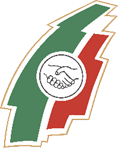 «ТАТАРСТАН РЕСПУБЛИКАСЫПРОФСОЮЗЛАРЫ ФЕДЕРАЦИЯСЕ»БЕРЛЕГЕПРЕЗИДИУМПРЕЗИДИУМЫПОСТАНОВЛЕНИЕот _______________г.КазаньКАРАР№ _____________